                                     Activities to support STEMMarshmallow and spaghetti experiment A great way to explore engineering small scale- allows for opportunities to problem solve and find ways to make a more solid structure with a mix of soft and hard materials.  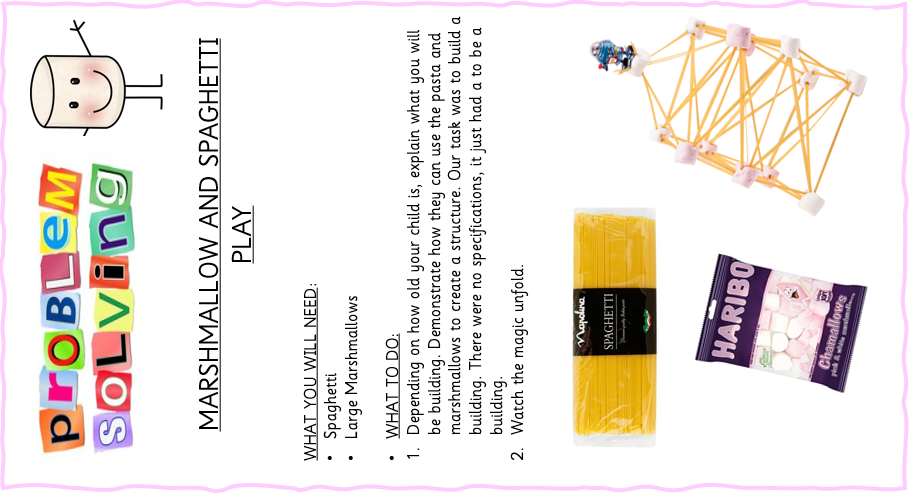 